BOARD OF TRUSTEES FOR THE TOWN OF LUTHER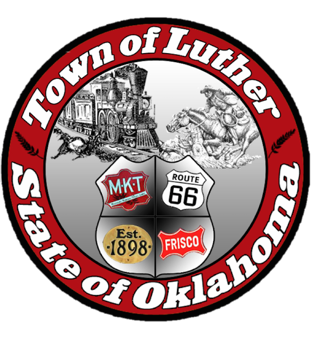 SPECIAL TOWN MEETING AGENDAIn accordance with the Open Meeting Act, Section 311, The Town of Luther, County of Oklahoma, 119 S. Main Street, hereby calls a Special Town Meeting of the Luther Board of Trustees, Thursday, June 7th, 2018 at 5:30 p.m. at Town Hall, 119 S. Main St., Luther, OK 73054.Call to order.Roll Call – Began the meeting with Roach, Jackson and White. Langston and Cavin were in attendance shortly after gaveling in.Determination of a quorum….YesBoard members will hear from Freese and Nichols engineers, concerning the Town Master Plan.No ActionTrustee Five (Jenni White)Consideration, discussion and possible action regarding approval of the Town of Luther Master Plan. Mr. Roach moved to accept the item with the removal and replacement of EOCP with Town of Luther on page 33 and the addition of a photo of a roundabout at the intersection of Ash/Luther Road and US66 provided in the presentation. Mrs. Langston seconded the motion. All Board voted Aye.  Citizen participation:  Citizens may address the Board during this open meeting on the current agenda. Citizens are requested to limit their comments to two minutes.No ActionAdjourn.Motion to adjourn: T. Langston… 2nd: P. Cavin… unanimous yes vote.____transcribed by J. White & amended 06/12/2018 by_____Kim Bourns, Town Clerk/Treasurer*Agenda Posted Monday June 4, 2018 at Luther Town Hall, on the website at www.townoflutherok.com and on Facebook at The Town of Luther, prior to 5:30 pm.